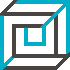 Uczelniana Komisja ds. Stopni Państwowej Wyższej Szkoły Filmowej, Telewizyjnej i Teatralnej Z a p r a s z adnia 25 października 2023 roku, o godz. 14.00na  publiczna obronę rozprawy doktorskiejmgr Małgorzaty Świderskiej„Promocja wyobrażona. Nowe zwiastuny dla Andrzeja Wajdy”z wykorzystaniem środków komunikacji elektronicznej zapewniających kontrolę jej przebiegu i rejestracjędoktoranta Wydziału Aktorskiego PWSFTviT        Promotor:       prof. dr hab. Piotr Mikucki        Recenzenci:   dr hab. Karolina Breguła, AS w Szczecinie                               prof. dr hab. Bogna Burska, ASP w GdańskuStreszczenie rozprawy oraz recenzje pracy zostały zamieszczone na stronie internetowej Uczelni pod adresem: BIP, Awanse naukowe, Uczelniana Komisja ds. Stopni.Link do spotkania: https://teams.microsoft.com/l/meetup-join/19%3axRPXleBcVz1SM6SoygWrX5V4hqWv_bFqc_7juTqwHOo1%40thread.tacv2/1697541097069?context=%7b%22Tid%22%3a%2294b963fa-8866-4150-adac-0722df66eee2%22%2c%22Oid%22%3a%228c20131b-7111-45b5-a1f4-8b081c347b59%22%7d